HEERLENSE BACKGAMMON 2015 NAJAARS-OPENZATERDAG, 21 NOVEMBER 2015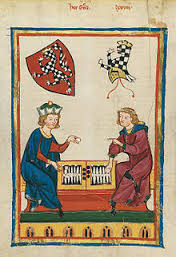 Voor de eerste keer in de geschiedenis van Heerlen wordt een Backgammon Toernooi georganiseerd. Iedereen met een hart voor het Backgammon-spel is welkom.Plaats: Herbergh Bijsmans, Akerstraat 7, 6411 GV HeerlenRegistratie: vanaf 10:45 uurToernooi-begin: 11:30 uurStartgeld: € 15,00Toernooi-vorm: iedere speler neemt aan 2 toernooien deelHoofdtoernooi is een KO-toernooi tot 9 punten met een troost-KO-toernooi (progressive consolation) tot 5 punten, enToernooi tot 3 punten. Iedere speler speelt tegen elke andere speler. De verliezer krijgt ½ punt.De startgelden worden als volgt verdeeld: 70% voor de winnaar van het KO-hoofdtoernooi, 20% voor de winnaar van het troost-KO-toernooi en 10% voor de winnaar van het B-toernooi.Gespeeld wordt volgens de internationaal erkende regels voor BG-toernooien (op wens op voorhand ter beschikking en ter inzage bij aanvang van het toernooi). De toernooi-leider beslist bij onduidelijkheden en geschillen.Parkeergarage Putgraaf € 2,00 per uur max € 12,50/dag.Herbergh Bijsmans ,www.bijs.nl, ligt in het centrum van Heerlen in een historisch pand. Zij hebben redelijke prijzen en goede kwaliteit van eten en drank.Breng jullie BG-boards mee!!